………                           …………………………….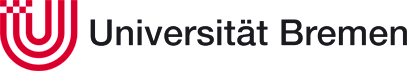 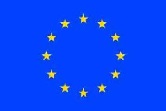 Annex to Erasmus+ Inter-Institutional Agreement with Partner CountriesInstitutional Factsheet 1. Institutional Information1.1 Institutional details1.2  contacts at International Office1.3 Person responsible for this exchange on departmental level:2. Detailed requirements and additional information2.1. Recommended language skillsThe sending institution, following agreement with our institution, is responsible for providing support to its nominated candidates so that they can have the recommended language skills at the start of the study or teaching period:
* Level according to Common European Framework of Reference for Languages (CEFR), seehttp://europass.cedefop.europa.eu/en/resources/european-language-levels-cefr For more details on the language of instruction, please refer to our course catalogue.https://www.uni-bremen.de/en/studies/getting-started-with-your-studies/course-catalog.html2.2. Additional requirementsThe  welcomes students and staff with disabilities. Please contact the Departmental Erasmus Coordinator or International Office (incoming@uni-bremen.de).2.3. Calendar2.3.1 Nomination Deadlines:Students will have to apply online in our databank of Mobility Online until latest June 30th (winter term) or December 31st (summer term). The link to the databank will be sent to the nominees by email after receipt of the nomination by the home institution.2.3.2. Decision ResponseWe will send our decision by email normally not later than three weeks after we have received the complete and signed print of the application form generated out of the online application databank.2.3.3. Transcripts of RecordsA Transcript of Records will be issued normally 5 weeks after the student has handed in his/her last exam/paper.2.3.4. Termination of Agreement In the event of unilateral termination of this agreement, a notice of at least one academic year should be given. This means that a unilateral decision to discontinue the exchanges notified to the other party by 1 September 20XX will only take effect as of 1 September 20XX+1. Neither the European Commission nor the National Agencies can be held responsible in case of a conflict.3. Additional information3.1. Grading system	An ECTS grading scale is not available. 3.2. VisaOur institution will provide assistance, when required, in securing visas for incoming and outgoing students/staff, according to the requirements of the Erasmus Charter for Higher Education. Visa invitations will be automatically issued for those persons who need an entry visa for study purposes together with the acceptance letter. Information and assistance can be provided by the following contact points and information sources:eu-exchange@uni-bremen.de 3.3. InsuranceOur institutions will provide assistance in obtaining insurance for incoming and outgoing students/staff, according to the requirements of the Erasmus Charter for Higher Education.Incoming students need proof of a valid health insurance equivalent to the German statutory health insurance (EHIC Card). Travel insurances and private health insurances are usually not sufficient. More information can be obtained in the newcomer portal.Contact: eu-exchange@uni-bremen.de 3.4. HousingOur institution will guide incoming student/staff in finding accommodation, according to the requirements of the Erasmus Charter for Higher Education.  Students have to notify our accommodation team if they wish to get assistance in finding accommodation by ticking the appropriate box in the online application form. Detailed information is also provided through the newcomer portal to which they get access after the end of the online application process. Contact: eu-exchange@uni-bremen.deAny changes to this Annex will be published on our website:https://www.uni-bremen.de/erasmus0/erasmus-internationale-dimension.htmlName of the institutionUNIVERSITÄT Erasmus Code /PICD  BREMEN01/ 999987454Institution websitehttp://uni-bremen.de Contact personBarbara HasenmüllerResponsibilityInstitutional Erasmus Coordinator Contact person for outgoing students/staffContact detailsBibliothekstr. 1, D-28359 Bremen, GERMANYPhone: +49 421 218-60362 - Fax: +49 421 218 60370 Email: euprog@uni-bremen.deContact personEmilia Paderewska-AlbersResponsibilityContact person for incoming studentsContact detailsPhone: +49 421 218 60367 - Fax: +49 421 218 60370 Email: eu-exchange@uni-bremen.deDepartmentContact personResponsibilityDepartmental Coordinator for CooperationContact detailsType of mobilitySubject areaLanguage(s) of instructionRecommended language ofinstruction level *Student Mobility for StudiesAnyEnglishMinimum requirement: B2Staff Mobility for TeachingAnyGerman, EnglishMinimum requirement: B2Winter termMay 31st Summer termNovember 30thMarkGermanEnglish translation1; 1,3Sehr GutVery good1,7;  2;  2,3Gut Good2,7;  3;  3,3BefriedigendSatisfactory3,7;  4AusreichendSufficient5Nicht ausreichendNot sufficient